Your recent request for information is replicated below, together with our response.I would therefore much appreciate the police complete check on machines – machines  which reports tell us have an unacceptable degree of unreliability  after less than a year, some earlier.  Freedom of Information will give us the statistics in this area please.I emphasise I do NOT wish this to go to Court .  This is an  unnecessary expense for all concerned , when all needed is that the machine in question  - nearing the full extent of expiring test period of TWO years [when ONE year is the government recommendation] is re-calibrated NOW.   It has to be done by law anyway imminently. The information sought is not held by Police Scotland and section 17 of the Act therefore applies.By way of explanation, we hold no information that speaks to a degree of unreliability with the equipment. Annual calibration is not required by law and the devices are calibrated approximately every 18months.If you require any further assistance, please contact us quoting the reference above.You can request a review of this response within the next 40 working days by email or by letter (Information Management - FOI, Police Scotland, Clyde Gateway, 2 French Street, Dalmarnock, G40 4EH).  Requests must include the reason for your dissatisfaction.If you remain dissatisfied following our review response, you can appeal to the Office of the Scottish Information Commissioner (OSIC) within 6 months - online, by email or by letter (OSIC, Kinburn Castle, Doubledykes Road, St Andrews, KY16 9DS).Following an OSIC appeal, you can appeal to the Court of Session on a point of law only. This response will be added to our Disclosure Log in seven days' time.Every effort has been taken to ensure our response is as accessible as possible. If you require this response to be provided in an alternative format, please let us know.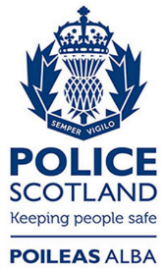 Freedom of Information ResponseOur reference:  FOI 24-1304Responded to:  15 May 2024